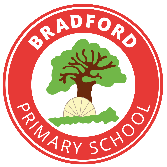 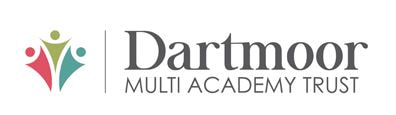                                                                                   Curriculum Statement for ArtOur curriculum has four features:is ambitious for all pupils;is carefully and coherently planned and sequenced;is successfully adapted, designed and developed for pupils with special educational needs and/or disabilities;is broad and balanced for all pupilsIntentAt Bradford Primary School we believe that art is a vital and integral part of children’s education. It provides them with opportunities to develop a range of ways in which they can share and express their individual creativity, whilst learning about and making links with a wide spectrum of different types of art in our society. Art contributes to children’s personal development in creativity, independence, judgement and self reflection. Moreover, it enables pupils to develop a natural sense of wonder and curiosity about the world around them and therefore links strongly to our school values. The focus is in developing proficiency in drawing, painting, understanding colour and shade andsculpture, with the overall aim of developing a rigorous understanding, critical awareness andinspiration of art and design.The art curriculum will develop children’s critical abilities and understanding of their own and others’cultural heritages through studying a diverse range of male and female artists and designers throughouthistory.Children will develop their understanding of the visual language of art with effective teaching andcarefully thought out sequences of lessons and experiences. Understanding of the visual elements of artand design (line, tone, texture, colour, pattern, shape, 3D form) will be developed by providing anaccessible and engaging curriculum which will enable children to reach their full potential.ImplementationOur curriculum closely follows the aims of the National Curriculum for English 2014: We use the scheme ‘Kapow’ as a base for our teaching.1. produce creative work, exploring their ideas and recording their experiences2. become proficient in drawing, painting, sculpture and other art, craft and design techniques3. evaluate and analyse creative works using the language of art, craft and design4. know about great artists, craft makers and designers, and understand the historical and cultural    development of their art forms.Teaching of Art in Key Stage 1Pupils should be taught to;to use a range of materials creatively to design and make productsto use drawing, painting and sculpture to develop and share their ideas, experiences and imaginationto develop a wide range of art and design techniques in using colour, pattern, texture, line, shape, form and spaceappreciate the work of a range of artists, craft makers and designers, describing the differences andsimilarities between different practices and disciplines and making links to their own work.Teaching of Art in Key Stage 2Pupils should be taught to develop their techniques, including their control and their use of materials,with creativity, experimentation and an increasing awareness of different kinds of art, craft and design.Pupils should be taught:to create sketch books to record their observations and use them to review and revisit ideasto improve their mastery of art and design techniques, including drawing, painting and sculpture with a range of materials [for example, pencil, charcoal, paint, clay]about great artists, architects and designers in history.ImpactChildren will be become creative learners, who have a web of knowledge about the great artists of theworld. Creativity and uniqueness will be celebrated and children will become astute at editing andimproving the pieces they have created. As teachers, there will be an emphasis placed on individualityand children will be given the freedom to explore art using their imaginations. Children will haveembedded the key art and design skills needed to allow them to produce inventive pieces of art.